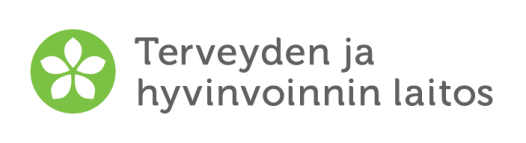 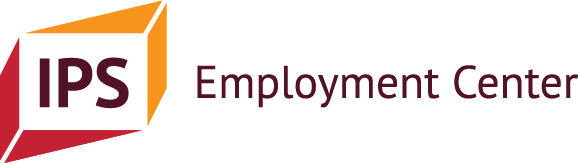 	Lomake B. TYÖNANTAJATAPAAMINEN	Päivämäärä: Täytä tämä lomake jokaisen työnantajatapaamisen jälkeen, joka tähtää työnhakija-asiakkaan työllistymiseen tai jonka tarkoituksena on työnantajaan tutustuminen. Työhönvalmentaja tapaa mahdollisia työnantajia yksi tai kaksi kertaa, ennen kuin hän esittää työnantajalle työnhakija-asiakkaita. Ensimmäisten tapaamisten tarkoituksena on tutustua työnantajaan, heidän alaansa ja rekrytointitarpeisiinsa. Huom: Tätä lomaketta ei käytetä kirjaaman tapaamisia, jotka liittyvät työnantajan jo palkkaamien asiakkaiden asioiden hoitamiseen. Työhönvalmentajan nimi:  
Työpaikan nimi: 
Tapaamisen päivämäärä ja kellonaika: Tapaamisen tarkoituksena oli: 
 Tutustua työnantajaan ja sen rekrytointitarpeisiin  
 Keskustella työnhakija-asiakkaasta 	Asiakkaan nimi: 
			Asiakkaan syntymäaika:  Asiakas oli tapaamisessa läsnä       Asiakas ei ollut läsnäTavatun henkilön nimi ja työnimike: Onko henkilöllä rekrytointivastuuta? 
 Kyllä 	 Ei           Ei tietoaMonesko tapaaminen tämän työpaikan edustajan kanssa oli kyseessä?  Ensimmäinen    Toinen    Kolmas     Neljäs    Viides tai sitä suurempi järjestysluku Muistiinpanot (esim. työnantajan rekrytointitarpeet, kiinnostus esitettyyn työnhakija-asiakkaaseen, yms):Seuraava askel: